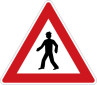 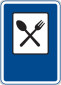 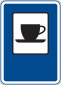 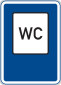 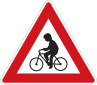 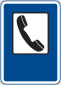 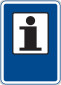 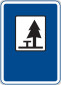 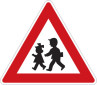 Obec Vojkovice a BESIPpořádají  dne 7.4.2016 od 14.00 hod.Besedu s krajským koordinátorem BESIP na téma: Vidět a být viděn v silničním provozuMísto konání besedy:HOSPŮDKA U VODY VE VOJKOVICÍCHVyužijte jedinečnou příležitost dozvědět se o novinkách v silničním provozu!Srdečně zveme všechny občany!Pro každého účastníka besedy je připravena malá pozornost.  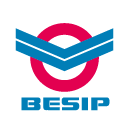 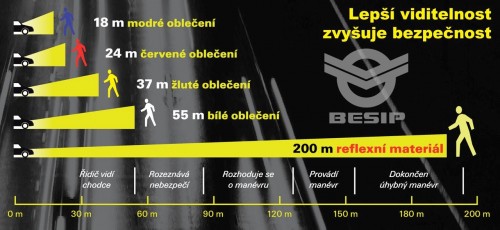 